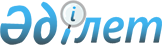 О проекте решения Межгоссовета ЕврАзЭС (высшего органа таможенного союза) на уровне глав правительств "О финансировании начала ремонтных работ в здании, предоставляемом Комиссии таможенного союза"Решение Комиссии таможенного союза от 11 декабря 2009 года № 141

      Комиссия таможенного союза решила:



      Одобрить проект решения Межгоссовета ЕврАзЭС (высшего органа таможенного союза) на уровне глав правительств «О финансировании начала ремонтных работ в здании, предоставляемом Комиссии таможенного союза» (прилагается).Члены Комиссии таможенного союза:
					© 2012. РГП на ПХВ «Институт законодательства и правовой информации Республики Казахстан» Министерства юстиции Республики Казахстан
				От Республики

БеларусьОт Республики

КазахстанОт Российской 

ФедерацииА. КобяковБ. ЖамишевИ. Шувалов